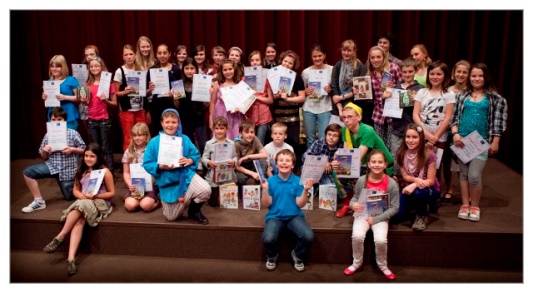 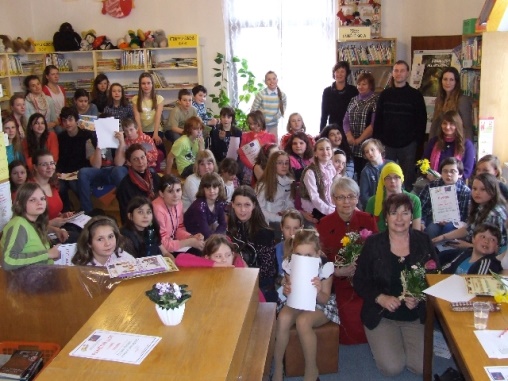 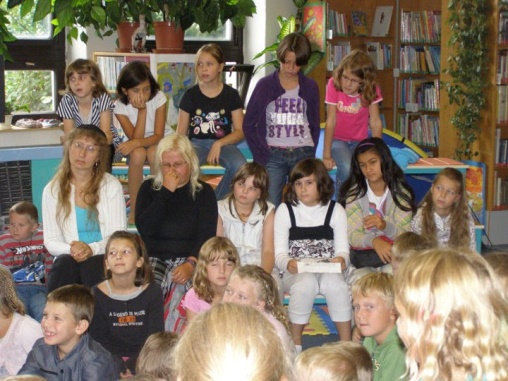 Přehlídka se koná v rámci projektů Rok Eduarda Petišky, Rok Ondřeje Sekory a Druhé a další čtení. Záštitu nad přehlídkou převzala spisovatelka Ivona Březinová, ilustrátor Jiří Fixl a nakladatelství Albatros a.s.
Bližší informace na www.knihovnicek.cz.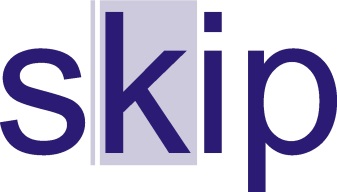 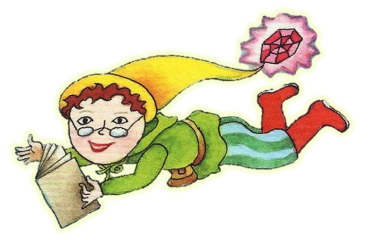 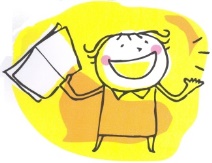 